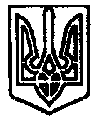 УКРАЇНА ПОЧАЇВСЬКА  МІСЬКА  РАДА                       СЬОМЕ  СКЛИКАННЯДВАДЦЯТЬ ЧЕТВЕРТА СЕСІЯР І Ш Е Н Н Явід «     » липня 2017 року		№ПРОЕКТПро затвердження програмирозвитку Почаївського історико-художнього музею	 на період до 2020 року		З метою створення умов для розвитку культури та музейної справи у Почаївської МОТГ відповідно до вимог «Порядку розроблення та виконання місцевих цільових програм», затвердженого рішенням сесії Почаївської міської ради №792 від 12.04.2017 р., керуючись п.22 ч.І ст.26 Закону України • «Про місцеве самоврядування в Україні», сесія Почаївської міської радиВИРІШИЛА:1. Затвердити програму розвитку Почаївського історико-художнього музею на період до 2020 року згідно додатку 1 до даного рішення.2. Контроль за  виконанням цього рішення покласти на постійну депутатську комісію з питань соціально-економічного розвитку, інвестицій та бюджету.Чубик А.В.